REPUBLIKA HRVATSKAMINISTARSTVO  BRANITELJAJAVNI POZIVza sufinanciranje umjetničkih i dokumentarističkih djela o Domovinskom ratu sredstvima Državnog proračuna Republike Hrvatske u 2016. godini I.Na temelju Odluke ministra branitelja o provedbi Programa sufinanciranja umjetničkih i dokumentarističkih djela o Domovinskom ratu u 2016. godini (KLASA: 612-01/16-0001/1, URBROJ: 522-03/1-1-16-1 od 19. travnja 2016. godine), objavljuje se ovaj Javni poziv.II.Predmet ovoga Javnog poziva je prikupljanje projektnih prijedloga umjetničkih i dokumentarističkih audiovizualnih djela o Domovinskom ratu u 2016. godini.III.Sufinanciranje će se temeljiti na raspoloživim sredstvima osiguranim u Državnom proračunu Republike Hrvatske za 2016. godinu, u razdjelu 041 Ministarstvo branitelja, Aktivnost A 753025 FP 0820 „Sufinanciranje umjetničkih i dokumentarističkih djela o Domovinskom ratu“, Račun 3811 „Tekuće donacije u novcu“. IV. Svrha i cilj ovoga Javnog poziva je promicanje vrijednosti Domovinskog rata na temelju Strateškog plana Ministarstva branitelja za razdoblje 2015.-2017., kroz razvoj i promicanje audiovizualne kulture te Programa sufinanciranja umjetničkih i dokumentarističkih djela o Domovinskom ratu.  V.Zahtjev za sufinanciranje mogu podnijeti pravne osobe koje su registrirane za proizvodnju audiovizualnih djela, nezavisni producenti/ice i redatelji/ice, neovisno o njihovom prethodnom filmskom radu i iskustvu te obrti registrirani za proizvodnju audiovizualnih djela.Neće biti razmatrane prijave redatelja/ica i producenata/ica koji nisu ispunili obveze s osnova javnih davanja, kao niti prijave poduzetnika u blokadi, stečaju ili likvidaciji. VI.Zahtjev se podnosi na propisanom obrascu uz koji je potrebno priložiti sljedeću dokumentaciju: Obrazac zahtjeva (na propisanom Obrascu zahtjeva, u izvorniku)Potvrdu o registraciji za obavljanje djelatnosti (u izvorniku, ne stariji od 30 dana od dana podnošenja zahtjeva na Poziv) – dostavljaju svi podnositelji, i to:izvadak iz Sudskog registra  - ukoliko zahtjev podnosi trgovačko društvo,izvadak iz Obrtnog registra - ukoliko zahtjev podnosi obrt,izvadak iz Registra udruga i Registra neprofitnih organizacija - ukoliko zahtjev podnosi udruga),Potvrdu nadležne Porezne uprave o podmirenju dospjelih obveza po osnovi javnih davanja (u izvorniku, ne stariju od 30 dana od dana podnošenja zahtjeva na Poziv) – dostavljaju svi podnositelji,Ukoliko zahtjev podnosi nezavisni producent/ica - dokaz o bonitetu producenta/ice (BON-1 i BON-2), ne stariji od 30 dana od dana podnošenja zahtjeva na Poziv,Sinopsis (do jedna kartica teksta) i/ili treatment i/ili scenarij – dostavljaju svi podnositelji, Razrađeni financijski i operativni plan - dostavljaju svi podnositelji,Životopis scenarista/ice, redatelja/ice, producenta/ice - dostavljaju svi podnositelji ovisno o vrsti zahtjeva za sufinanciranje,Potpisana i ovjerena Izjava o korištenim potporama male vrijednosti tijekom trogodišnjeg fiskalnog razdoblja (obuhvaća 2014., 2015., 2016. godinu) - na propisanom Obrascu,Potpisana i ovjerena Izjava o korištenim državnim potporama tijekom trogodišnjeg fiskalnog razdoblja (obuhvaća 2014., 2015., 2016. godinu) - na propisanom Obrascu,Potpisana i ovjerena Izjava je li nositelj projekta u sustavu PDV-a - na propisanom Obrascu izjave),Izlist iz evidencije Hrvatskog zavoda za mirovinsko osiguranje - broj evidencije 117 (iz kojeg je vidljivo razdoblje zaposlenja pojedinog djelatnika kod poslodavca, kao i ukupni broj zaposlenika poslodavca od dana registracije djelatnosti) – za one podnositelje zahtjeva koji u proračunu traže financiranje udjela u neto plaći stalnih zaposlenika za rad na provedbi projekta,Ostala dokumentacija ovisno o fazi izrade projekta za koju se traži potpora Zahtjev koji se predaje treba biti obvezno potpisan i ovjeren. Dokumentaciju je potrebno dostaviti u pisanom obliku (jedan primjerak), te na elektroničkom nosaču - CD ili USB stick (jedan primjerak).U slučaju projektnog prijedloga za sufinanciranje završne produkcije zahtjev treba biti supotpisan od strane nositelja projekta – producenta/ice i redatelja/ice, čime se smatra da producent/ica i redatelj/ica ovjeravaju sav natječajni materijal.VII.Faze izrade projekta za koje je moguće odobriti financijsku potporu i kriteriji rješavanja podnesenih zahtjeva bit će definirani Uputama za podnositelje zahtjeva koje su sastavni dio ovog Javnog poziva.VIII.Potpune zahtjeve koji ispunjavaju uvjete iz Javnog poziva razmatrat će Povjerenstvo za vrednovanje imenovano od strane ministra branitelja te predložiti donošenje odluka o sufinanciranju i visini odobrenih sredstava, odnosno odluka o odbijanju zahtjeva. Prilikom ocjenjivanja pristiglih radova Povjerenstvo za vrednovanje ocjenjuje potencijal projektne ideje, posebno vodeći računa o doprinosu u promicanju i zaštiti vrijednosti Domovinskog rata, ostvarivost projekta i umjetničku relevantnost projekta te uvjetima i kriterijima prihvatljivosti navedenima u Uputama za prijavitelje koje su sastavni dio ovog Javnog poziva.IX.Zakašnjele zahtjeve, nepotpune i one koje ne zadovoljavaju uvjete iz ovog Javnog poziva neće se razmatrati. Povjerenstvo zadržava pravo zatražiti dodatna pojašnjenja ili dokumentaciju radi kvalitetne i stručne ocjene zahtjeva za sufinanciranje. X.U Državnom proračunu za 2016. godinu planirana su sredstva u ukupnom iznosu od 400.000,00 kn. Jednom projektu je po ovom javnom pozivu moguće odobriti najviše do 100.000,00 kn za jednu fazu predprodukcije ili produkcije ili postprodukcije audiovizualnog djela o Domovinskom ratu, a jedan podnositelj može prijaviti samo jedan projektni prijedlog.XI.Ministarstvo će s autorima izabranih radova sklopiti Ugovor o sufinanciranju proizvodnje umjetničkog i dokumentarističkog djela o Domovinskom ratu, u roku 60 dana od dana donošenja Odluke o sufinanciranju.  Ministarstvo zadržava pravo kontrole namjenskog utroška sredstava.U slučaju nenamjenskog utroška sredstava nositelj projekta je ista dužan vratiti na način reguliran Ugovorom. XII. Novčana potpora dodijeljena po ovom Javnom pozivu smatra se potporom male vrijednosti temeljem Zakona o državnim potporama (NN 47/14) i Uredbe Komisije (EU) br. 1407/2013 od 18. prosinca 2013. godine o primjeni članaka 107. i 108. Ugovora o funkcioniranju Europske unije na de minimis potpore (Službeni list Europske unije L 352/1 od 24. prosinca 2013. godine).Prema navedenoj Uredbi, potporom male vrijednosti (de minimis potporom) smatra se svaka potpora pojedinom poduzetniku, čiji ukupni iznos ne prelazi 200.000,00 eura u kunskoj protuvrijednosti, prema srednjem tečaju Hrvatske narodne banke na dan dodjele, u razdoblju od tri fiskalne godine.XIII.Prijave se dostavljaju isključivo poštanskim putem na adresu Ministarstva branitelja s naznakom „Javni poziv za sufinanciranje umjetničkih i dokumentarističkih djela o Domovinskom ratu – ne otvaraj“, Zagreb, Trg Nevenke Topalušić 1. Javni poziv otvoren je od 01. lipnja 2016. godine do 01. srpnja 2016. godine.XIV.Povjerenstvo za vrednovanje zadržava pravo ne predložiti sufinanciranje niti jednog od pristiglih projektnih prijedloga ukoliko ti projektni prijedlozi ne budu zadovoljavali kriterije za vrednovanje iz točke VIII. Javnog poziva.XV.Sve dodatne informacije, kao i obrazac zahtjeva za sufinanciranje projektnih prijedloga i ostali pripadajući obrasci mogu se dobiti u Ministarstvu branitelja i na internetskoj stranici Ministarstva https://branitelji.gov.hr/.KLASA: 612-01/15-0001/1URBROJ: 522-03/1-1-15-2U Zagrebu, 19. travnja 2016.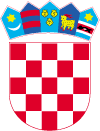 